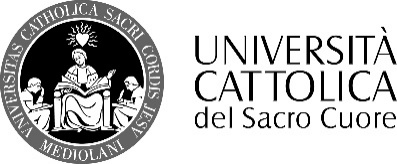 Facoltà di SCIENZE DELLA FORMAZIONE MODULO RICHIESTA CAMBIO TIPOLOGIA TIROCINIOLo studente ______________________________       ____________________________                                                            Cognome                                                                        NomeMatricola     __________________Nato il _______________      a _________________________               Prov.__________Iscritto per l’A.A. 2023/2024 al 3 anno di corso della Facoltà di SCIENZE DELLA FORMAZIONEcorso di laurea in SCIENZE DELL’EDUCAZIONE E DELLA FORMAZIONECHIEDEdi poter modificare il monte ore/percorso di tirocinio scelto.Da tipologia    1   ; 2   , 3   (scelto nell’a.a. 2022/23)A tipologia    1   ; 2   , 3   (per l’a.a. 2023/24)-    TIPOLOGIA 1: 350 ore di tirocinio, di cui 50 ore di tirocinio indiretto, 150 ore nei servizi dell’infanzia e 150 ore nei servizi alla persona o in contesti di formazione. In questo caso lo studente acquisisce 14 CFU (10 curricolari e 4 soprannumerari).-    TIPOLOGIA 2: 250 ore di tirocinio, di cui 50 ore di tirocinio indiretto, 200 ore nei servizi dell’infanzia. In questo caso lo studente acquisisce 10 CFU curricolari.-    TIPOLOGIA 3: 250 ore di tirocinio, di cui 50 ore di tirocinio indiretto, 200 ore nei servizi alla persona o in contesti di formazione. In questo caso lo studente acquisisce 10 CFU curricolari, ma non acquisisce i crediti necessari per poter lavorare nei servizi per l’infanzia (0-3 anni).È necessario informare anche il tutor del tirocinio del cambio di tipologiaIl modulo con la richiesta di modifica deve essere inviato, in allegato, al Polo studenti, tramite la pagina personale I-Catt entro la scadenza per la presentazione del piano studi. Prima di inviare il modulo è necessario presentare il piano studi tramite la pagina personale icattMilano _________________                                        _________________________                                                                                                           firma